AVALEM ELS NOSTRES JOVESGràcies als fons europeus i al programa AVALEM JOVES de la Generalitat Valenciana, el programa d'incentius a la contractació de persones joves per les entitats locals en el marc del Sistema Nacional de Garantia Juvenil, serà possible la contractació durant un any per a treballs peó de manteniment d’edififici al nostre ajuntament.AVALEM JOVES PLUS - 2020CONTRATACIONES EMPUJU/2020/335/46PROGRAMA EMPUJU — DESCRIPCIONPrograma de Fomento de Ocupacion para la contratación de personas jóvenes por entidades locales, en el marco del sistema nacional de garantia juvenil. Subvención obtenida: 15.207,24 €Número de contratos: 1 Contrato de Peón de mantenimiento de serviciosDuracion de contrato Desde el 07 de DICIEMBRE de 2020 hasta el 07 de DICIEMBRE de 2021Tipo de Contrato: Contrato por obra y servico, temporal a tiempo completo Ocupacion contratada y tareas a realizar:- Mantenimiento de edificios municipales e infraestrecturas municipales 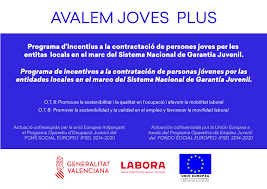 